14th May 2018Dear Parents/Carers, Superheroes’ Day Celebrations  Friday 15th June 2018We are looking forward to celebrating the wonderful  fathers, step fathers, grandfathers, uncles, brothers and superhero figures in our lives in a series of special “Superheroes’ Day” assemblies on Friday 15th June. It would be fantastic if fathers, carers, uncles, grandfathers, brothers or any male role models who are special to your child could attend our celebrations. The celebrations are on a staggered timetable: 9.00am - Reception Classes (Rousseau and Cezanne) in their classrooms9.15am - Years 1 and 2 in the main hall 9.45am – Years 3 and 4 in the main hall11.15am - Morning Nursery in Nursery classroom12.30pm - Afternoon Nursery in Nursery classroom2.45pm - Years 5 and 6 in the main hallYours sincerely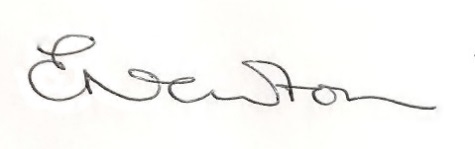 Emily NewtonHeadteacher